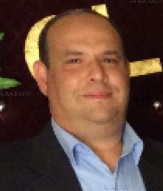 ALAA Contact: C/o 0502360357E-Mail: alaa.357713@2freemail.com MIDDLE SCHOOL MATHEMATICS TEACHER 	PROFILE SUMMARY	Enthusiastic Middle School Math Teacher committed to creating an atmosphere that encourages productive learning  of math concepts.  Especially skilled at determining students' strengths and weaknesses and building lesson plans accordingly. Specialize in establishing and implementing flexible programs meeting curriculum standards.
Performance Responsibilities: Instructed students through lessons, discussions, visual aids and other effective teaching methods for student comprehension Administered various types of assessments to monitor student comprehension Monitored students in the classroom to maintain order and discipline. Coordinated parent/teacher conferences as needed to review student's performance, behavior and other issues Performed various administrative duties such as taking attendance, organizing the classroom and recording grades Confident mentor, reference, disciplined & self-motivated with excellent interpersonal, communication & organizational skills with proven abilities in team management 	HIGHLIGHTS	Unique ability to simplify more complex math concepts for middle school studentsComprehensive understanding of basic and intermediate math conceptsIntegrating technology into the curriculum to serve the needs of all learnersExcellent ability to assess students' abilities and communicate with parents and studentsOutstanding classroom organizational skills commitment to collaboration and high ethical professional standards	SKILLS SET 	Proficient use of Microsoft Office, Google Drive, Docs, Spreadsheets, etcExceptional written and verbal English and Arabic language skills 	EMPLOYMENT DETAILS	2012- Present: Middle School Math TeacherNile Language Middle and High Schools, Cairo, Egypt  Key ResultsDesigned, prepared and implemented lessons plans and appropriate teaching strategies to meet school’s math course, textbooks and students’ abilities.Prepared and administered tests after each math chapter and periodic quizzes to determine students ’progress  throughout the school year.•    Implemented customized education programs including developing classroom materials such as visual aids,          Video-clips, Power-point presentations, organizing activities, assigning homework and projects to enhance       student’s learning experience.
•    Enforced discipline and classroom rules and handled disciplinary issues according to established           guidelines to ensure all students on the right track and giving him a chance to improve his performance.
•    Identified struggling students that need extra-help and recommended and implemented appropriate       programs for them.
•    Scheduled and implemented parent/teacher conferences to connect and discuss with parents their children’       learning progress, strengths, weaknesses and areas for improvements in order to help each student reach his         full potential. •    Became affiliated with teaching organizations in order to utilize the latest advancements in the technology and           to increase high level of education.  1993-2012: Petroleum EngineerGUPCO-BP, Egypt 		ACADEMIC DETAILS	Bachelor’s Degree in Engineering from Cairo University in 1989	HONORS, AWARDS & CERTIFICATES	Certification in teaching Middle Grades Mathematics in English Language that is accredited by Ain Shams University.School award for excellent Math teaching contribution in 2015